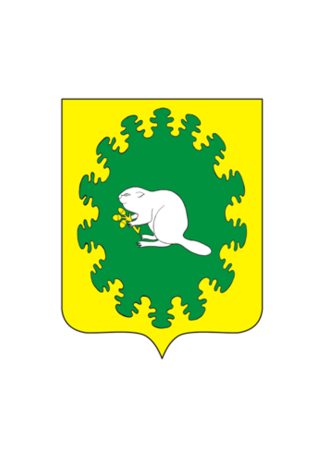 О закреплении ответственных  за  ГТСна период пропуска паводковых водв 2018 году        В соответствии с федеральным законом от 21.12.1994 года № 68- ФЗ «О защите населения и территорий от чрезвычайных ситуаций природного и техногенного характера» и с целью обеспечения безаварийного пропуска и регулирования паводковых вод через ГТС, администрация Альбусь-Сюрбеевского сельского поселения  п о с т а н о в л я е т:Закрепить  ответственными за водными объектами на период пропуска паводковых вод:  д. Альбусь-Сюрбеево   - Незиров А.Ш.- староста деревни Альбусь-Сюрбеево                                            (по согласованию);                                     -  Прохоров Г.А. – староста деревни Альбусь- Сюрбеево                                         (по согласованию);д. Полевые Яуши          - Корнилов Николай Андреевич - староста деревни                                          Полевые Яуши (по согласованию); д. Новые Высли            - Алексеев С.Т.- староста деревни Новые Высли (по                                          согласованию);д. Старые Мураты         - Иванов Юрий Васильевич- староста деревни Старые                                            Мураты (по согласованию).                  2. Рекомендовать председателю СХПК «Дружба» Ремису Мансуровичу  Мансурову составить графики дежурств из числа должностных лиц, организовать чистку водоотводных труб.        3. Постановление администрации сельского поселения № 05 от 21 февраля  2017 года «О закреплении ответственных за ГТС на период пропуска паводковых вод в 2017 году» считать утратившим силу.       4. Контроль  за  исполнением данного постановления оставляю за собой.Глава  сельского поселения                                                     В.Н.ГордеевЧ+ВАШ  РЕСПУБЛИКИКОМСОМОЛЬСКИ РАЙОН/ЭЛЬПУС  ЯЛ                 ПОСЕЛЕНИЙĔН          АДМИНИСТРАЦИЙĔЙЫШĂНУ«23» февраль  2018 с. № 06б Эльпус  ялĕЧУВАШСКАЯ РЕСПУБЛИКАКОМСОМОЛЬСКИЙ РАЙОНАДМИНИСТРАЦИЯ АЛЬБУСЬ-СЮРБЕЕВСКОГО СЕЛЬСКОГО ПОСЕЛЕНИЯПОСТАНОВЛЕНИЕ«23» февраля  2018 г.  № 06б           деревня Альбусь-Сюрбеево